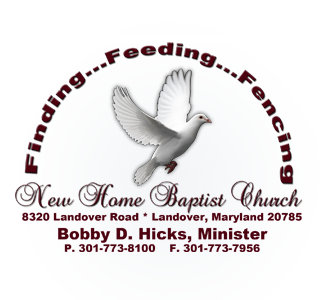 PARENTAL CONSENT & CONFIDENTIAL AGREEMENT FORMThe purpose of the six weeks session is to help young people realize their true identity in Christ and learn strategies to handle real life issues that may hinder them from knowing who they are in Christ.  These sessions are inspired by the book, “Defined: Who God Says You Are” by Stephen & Alex Kendrick.These sessions may expose root of some issues that your child may be currently facing, which will provide an opportunity for healing.  Any information your child shares is confidential, unless your child gives written consent to disclose certain information.  Because of the sensitive nature of the information being discussed, confidentiality is essential to preserve your child’s basic rights and trust.  During these sessions, your child has the right to:Be respected, listened to, and heard.Freely express your thoughts, feelings, and emotions in a safe and judgement-free space.Confidentiality under federal and state laws.Humane care and protection from harm, abuse, and neglect.Make an informed decision regarding whether to accept or reject help.While your child’s safety and privacy are important to us, there are some situations where information may need to be disclosed.  They include:The child harms oneself or someone else.The child is involved in activities, causing harm to oneself, someone else, or national security.The child reports abuse of oneself or elderly personA court subpoenaThe child signs a waiver requesting release of information.Except for situations described above, the child’s parent(s)/guardian(s) will not be told specific information the child shares in the sessions.  This includes activities/behaviors the child’s parent(s)/guardian(s) would not approve of or may be upset by, but do not put the child or others at risk for immediate harm.ATTENDANCE POLICYIf you know you are unable to make a session, we require at least 24 HOURS notice.  Each child must report to the class on time every Sunday.  **If your child misses more than (3) sessions, they will not be allowed to continue participating and will need to register for any future offerings.**SESSION RULESYour child is required to follow these rules while attending these sessions:Respect the opinions of othersTurn off or mute your phone while in sessionCome to the session with an open mind, seeking to gain somethingVerbal participationKeep confidentiality**Failure to adhere to these rules is also cause for dismissal from the session.  Please review these rules with your child.**Read and provide your initials next to each statement below:______ I/We give my/our child permission to participate in the sessions, “Defined: Who God Says You Are.”______ I/We have read and understand the dynamics of the six week course.______ I/We understand & agree to adhere to the attendance policy, the basic rights of the child, and the limits of confidentiality stated above.______ I/We have read & understand the session rules and the reasons for terminating a student from the sessions.Participant: Print Name________________________________    Age _______Signature__________________________________   Date______________Parent/Guardian (if under 18 years old, parent/guardian must sign)Print Name________________________________Relationship to child: _____________________________Signature__________________________________     Date_______________